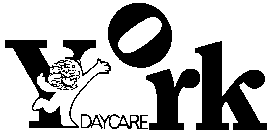 York University Co-operative Day Care CentreWEEK TWO:MondayTuesdayWednesdayThursdayFridayMorning SnackYogurt with Granola Fresh FruitMulti-Grain Bagels with Cream CheeseFresh FruitWhole Grain Cereal with MilkFresh FruitWhole Wheat English Muffins with Wow ButterFresh FruitEgg and Cheese Breakfast Burrito Fresh FruitLunchCucumber SlicesFalafel (peppers, onion, zucchini, carrot)Jollof RiceCornCarrot Sticks (steamed for infants and toddlers)Pasta with Bolognese SauceZucchini SticksChicken Pelau (rice, chicken, pigeon peas)Green BeansTomato WedgesBreaded Fish with Barley RisottoPeasWedding SoupVeggie PizzaAfternoon SnackOatmeal SquaresFresh FruitCranberry SconesFresh FruitBanana LoafFresh FruitWhole Wheat Pita with Hummus and Raw Vegetables (Cheese, Crackers and Fruit for infants and toddlers)Crackers with WOW ButterYogurt• All meat is Halal.• No Nut & Pork Menu.• Milk and Dairy Alternate is Soya and Lactose Free.  •Milk, multi-grain bread and butter is served with our lunch.•Water is always available• Afternoon Snack Alternative = Made Good Products• A variety of crackers are available at the end of the day for a late snack.